/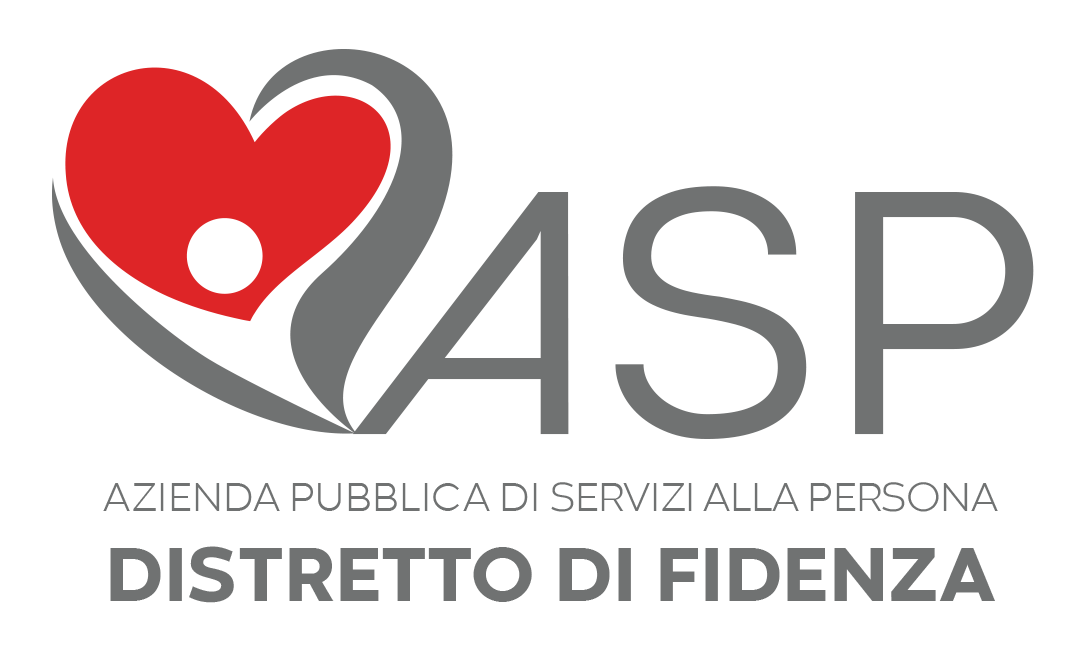 Progetto “C.I.A.O. Con l'Italiano Andare Oltre”Scheda materiale da inserire al punto 4.1Scheda compilata da: prof.ssa Marilisa Antifora e prof.ssa Franca Desolda.TITOLOI sentimenti e le parole dei sentimenti.Autore(scuola)I.I.S.S. “Paciolo-D’Annunzio” Data di stesuraMaggio 2017Destinatari - UtentiAlunni di 1^ Superiore.AbstractLavorare sul lessico dei sentimenti.Indicazioni sull’utilizzoUD completa di schede da compilare.Nome file o linkUDA Rete CIAO Paciolo-D’Annunzio.